111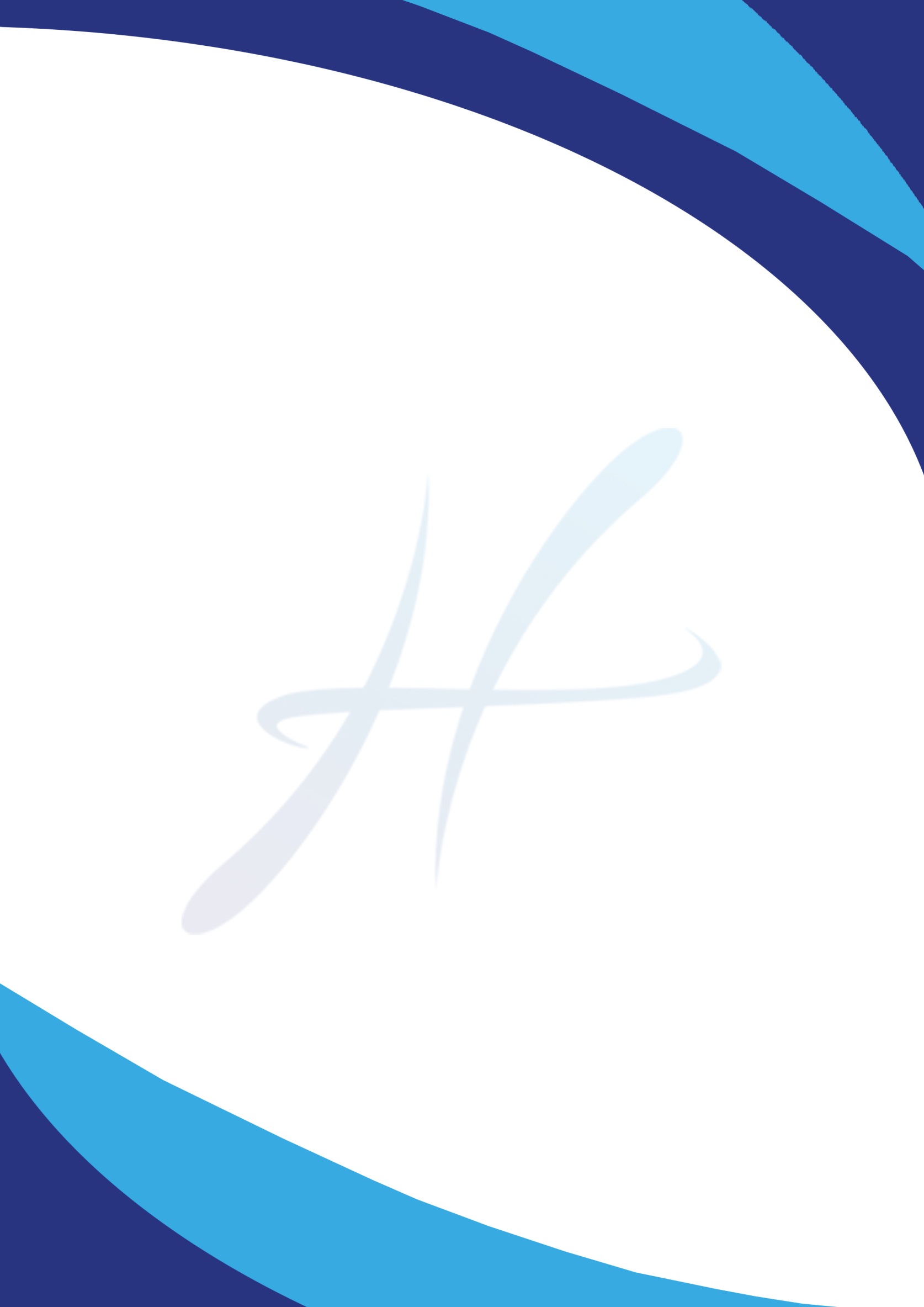 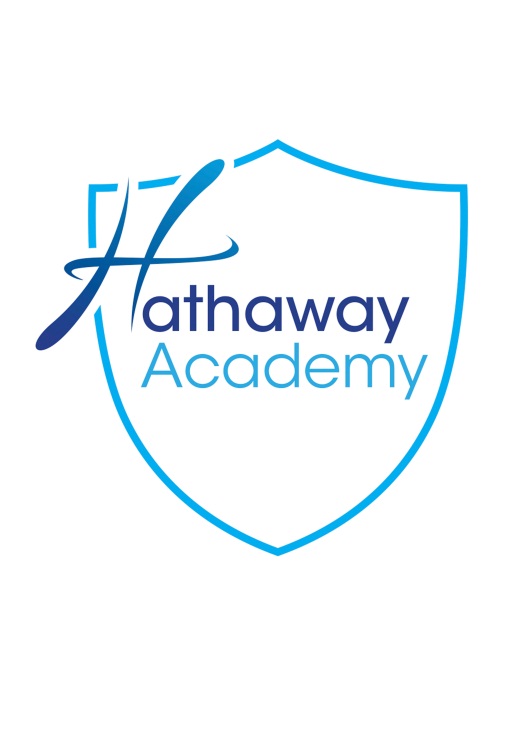 KEY STAGE 4 SUBJECT CHOICES 2019-21IntroductionAt The Hathaway Academy, we are determined to ensure that all our students have a personal pathway to success between the ages of 14 and 16 and beyond.  We will offer an appropriate pathway for each student to enable them to reach their full potential and we will direct them towards the pathway most suited to their needs.  They will then be able to make their choices as to which subjects they wish to study.  Students will be following a learning pathway that will enable them to build on their strengths, interests and career ambitions.You son/daughter’s programme for the next two years will build on their current attainment and ensure they take the most suitable range of courses to enable them to reach their academic potential.  It is vital that you take the time to discuss and evaluate all the choices available and allow your child to make an informed decision which will shape their future.During the first three years (Key Stage 3) students have followed the National Curriculum.  At Key Stage 4 (KS4) there is a smaller compulsory element to the curriculum and far more opportunities for student choice.  This booklet contains details of the option process and the type and range of subjects available at the Academy.  Both parents and students are urged to read it carefully.  The Academy will continue to offer a range of qualifications that enables all our learners to access qualifications that are suitable to their needs and have a post 16 progression route.  Students should think carefully about these as access to quality training and further employment opportunities will rely upon informed decisions made with their option choices during Year 9.What is meant by the term “Options”?Until the end of Year 9, students follow a compulsory curriculum comprising a combination of core and foundation subjects.  At Key Stage 4 an element of choice is introduced and students are able to select a range of subjects they wish to study at public examination level.  Students will be required to make a selection in option blocks.What qualifications are available?At The Hathaway Academy, we offer a range of qualifications at two levels within the National Qualification Framework: Foundation Tier qualifications leading to an award of a GCSE grade(s) between 4 and 1 (or equivalent) or Level 2 qualifications leading to an award of a GCSE grade(s) between 9 and 5 (or equivalent).There are two types of qualification at both levels.  GCSE is the traditional type offered by many subjects, or a qualification which offers a more vocational programme, leading to the award of the equivalent of one GCSE.Government changes to the exam system and qualifications mean that students will be studying new GCSEs in subjects with a new grading scale of 1 to 9, with 9 being the top grade.Core CurriculumStudents will follow a core curriculum consisting of English Language, English Literature, Mathematics, Triple Science, Physical Education, Modern Foreign Language and Geography or History.How do I select my Options?In addition to the core curriculum, students will be required to make a selection in option blocks.  For option 1 students will make a choice between Geography and History.  For options 2 and 3 they may choose any combination of subjects from the list which are not duplicates.  They must include, in addition to their option choices, 2 reserve choices.  These can be a combination of GCSEs or GCSEs and BTEC courses.Every effort will be made to ensure that as many first choice requests are granted as possible.  If courses are under-subscribed they may not run.  If courses are over-subscribed appropriate criteria will be applied to fill the places available and this may involve an interview.  Unsuccessful applicants will be offered a place on their second choice course, if possible.Your child needs to complete the options form and hand it in to Student Reception.  The completed options form must be returned on Monday 4th March to student reception, following the options evening on Wednesday 27th February 2019; use the evening as an opportunity to ask any questions and finalise the form.  The closing date is 4th March 2019.The Academy will endeavour to meet all requests.  However, if it is not possible to provide the subjects requested a meeting will be arranged with the student and, if necessary, the parents, to discuss an alternative selection.Choosing your options may seem a daunting task but it is a very exciting step towards your on-going education.  Whether the option subjects you take will lead you to your future career path or not, you will have gained a wealth of experience from which to base your future decisions.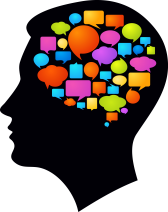 You will need to do a little research with your parents/carers before making decisions - think about:What motivates and interests you? What makes you work hard?What is your dream job?After all, the most successful people choose a career path that involves what they enjoy doing and what they are good at.  Have a go at the quiz; tick anything that you enjoy doing or think that you would enjoy doing.How many ticks did you get in each section?  Write your scores in the boxes below.  Most people have more than one interest so check out any score of three or over.Look at the subject ideas to help you choose your Key Stage 4 options and Further Education; this will give you a guide towards the subjects in which you are likely to excel.Mostly AsYou seem to like practical work.  Look for options where you can use your practical skills, do something active and work on different types of projects.Subject ideas:Food Technology, Physical Education.Mostly BsYou sound creative.  Look for options where you can express yourself and work on new ideas.Subject ideas:Art, Media, Drama, Music, Photography.Mostly CsYou seem to be a sociable person.  Look for options where you can work with other people and find out more about how the society works.Subject ideas:Media, Religious Studies, Business Studies, Travel and Tourism.Mostly DsIt seems that you like investigating things.  Look for options where you can use your number and thinking skills to find out more about why things are the way they are.Subject ideas:Biology, Chemistry, Geography, History, Mathematics, Physics, Statistics.Mostly EsYou sound like an enterprising person.  Look for options where you can use your energy, communication, number and thinking skills to test your ideas about how to improve the world.Subject ideas:Business Studies, Information Technology (IT), Modern Foreign Languages.Mostly FsBeing well organised seems important to you.  Look for options where you can use your planning, computer skills to find out more about the systems and structures that keep the world working properly.Subject Ideas:Business Studies, History, Information and Communication Technology (ICT).IT IS VERY IMPORTANT TO REMEMBER THAT ALL EMPLOYERS WILL BE LOOKING FOR A GRADE ‘C’ OR ABOVE IN ENGLISH AND MATHS.  You will need to bear this in mind when choosing your option subjects to ensure that you have not chosen a subject that you find too difficult as this could affect your English and Maths studies.Do your researchWhen you know exactly what your options are, you can research those that interest you.  Use the checklist below to make sure that you don’t forget anything:Read all the options information that the Academy gives youCheck which subjects are compulsory - the ones you have to doTalk to the teachers to see if they think that it is a good idea that you do their courseTalk to your parents and find out what options they think you should do and whyGo with your parents to information eventsLook up the careers that interest you in the Careers Resource Centre to find out what subjects, qualifications and grades you will need for these careersSpeak to the Careers Advisor at the Academy about your options choices and career ideasVisit www.nationalcareersservice.direct.gov.uk for further adviceFind out what Apprenticeships could offer you at age 16 or older, and what you would need to get one - see www.apprenticships.org.ukAccess a unique online careers matching and information programme called Kudos.  Find out how to access it from your Careers AdvisorGood luck and enjoy this exciting step in your journey towards your dream career.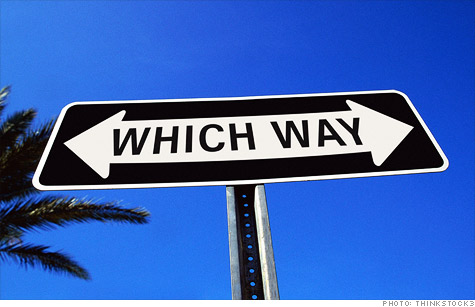 						What will I be taught?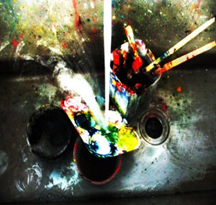 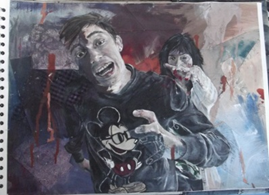 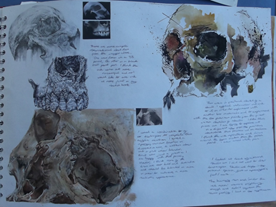 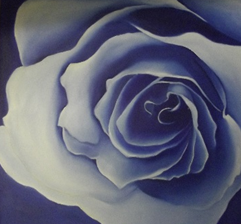      What type of student is best suited to			     How will I be assessed?    this course?										What qualification will I gain?      What will the home learning be like?							    What could I do with this qualification?What websites, books and other resources will help with my learning?						What will I be taught?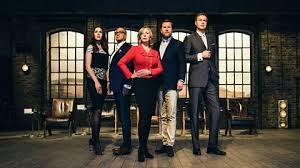 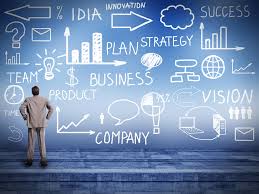 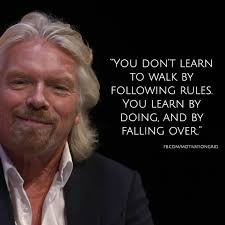 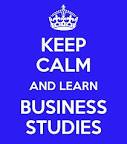      What type of student is best suited to			     How will I be assessed?    this course?										What qualification will I gain?      What will the home learning be like?							    What could I do with this qualification?What websites, books and other resources will help with my learning?						What will I be taught?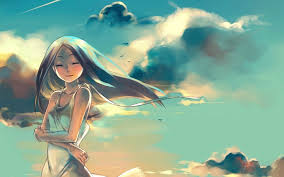 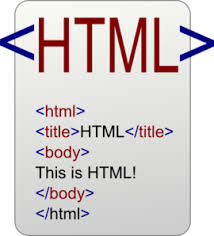 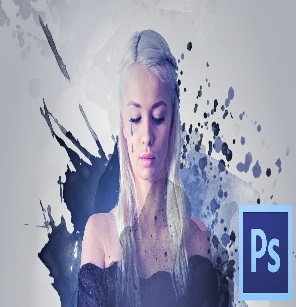 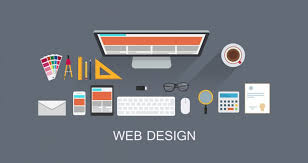      What type of student is best suited to			     How will I be assessed?    this course?										What qualification will I gain?      What will the home learning be like?							    What could I do with this qualification?What websites, books and other resources will help with my learning?						What will I be taught?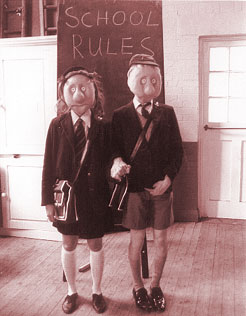 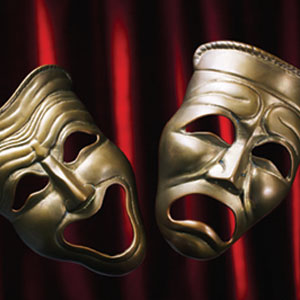 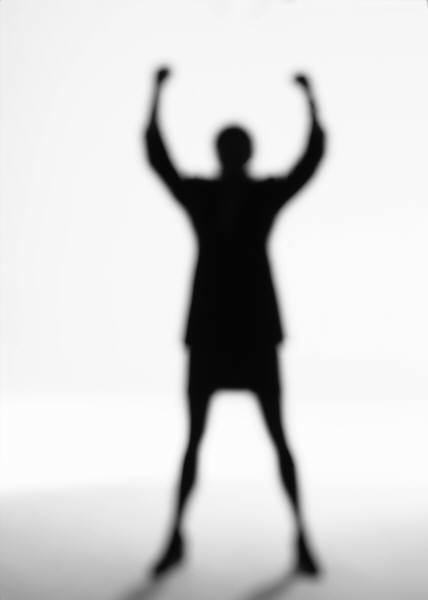 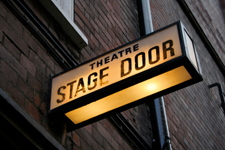      What type of student is best suited to			     How will I be assessed?    this course?										What qualification will I gain?      What will the home learning be like?							    What could I do with this qualification?What websites, books and other resources will help with my learning?						What will I be taught?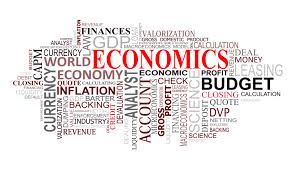 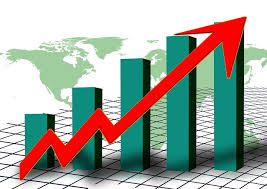 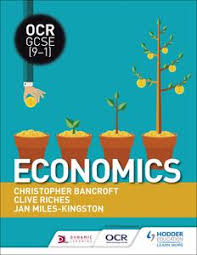 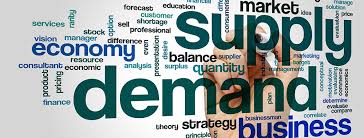 What type of student is best suited to			     How will I be assessed?    this course?										What qualification will I gain?      What will the home learning be like?							    What could I do with this qualification?What websites, books and other resources will help with my learning?						What will I be taught?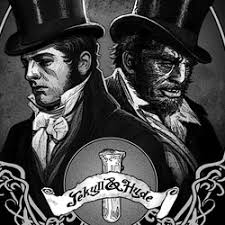 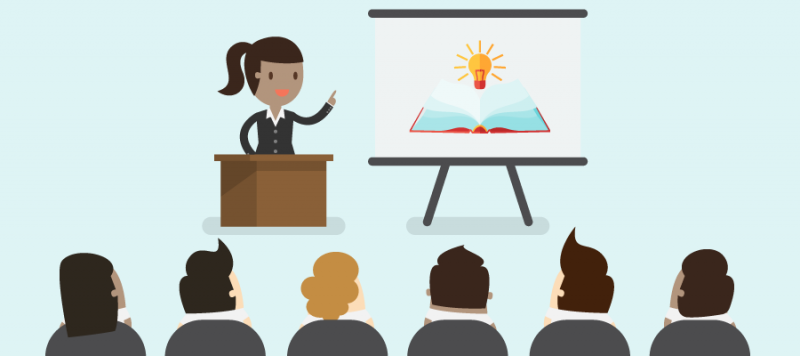 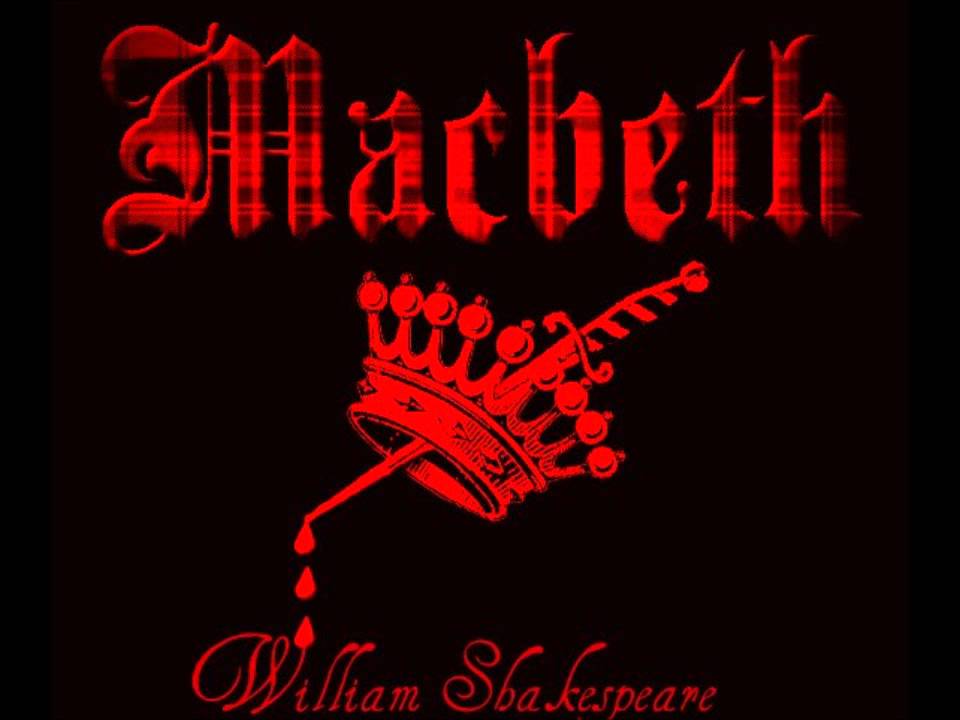 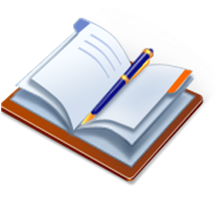      What type of student is best suited to			     How will I be assessed?    this course?										What qualification will I gain?      What will the home learning be like?							    What could I do with this qualification?What websites, books and other resources will help with my learning?						What will I be taught?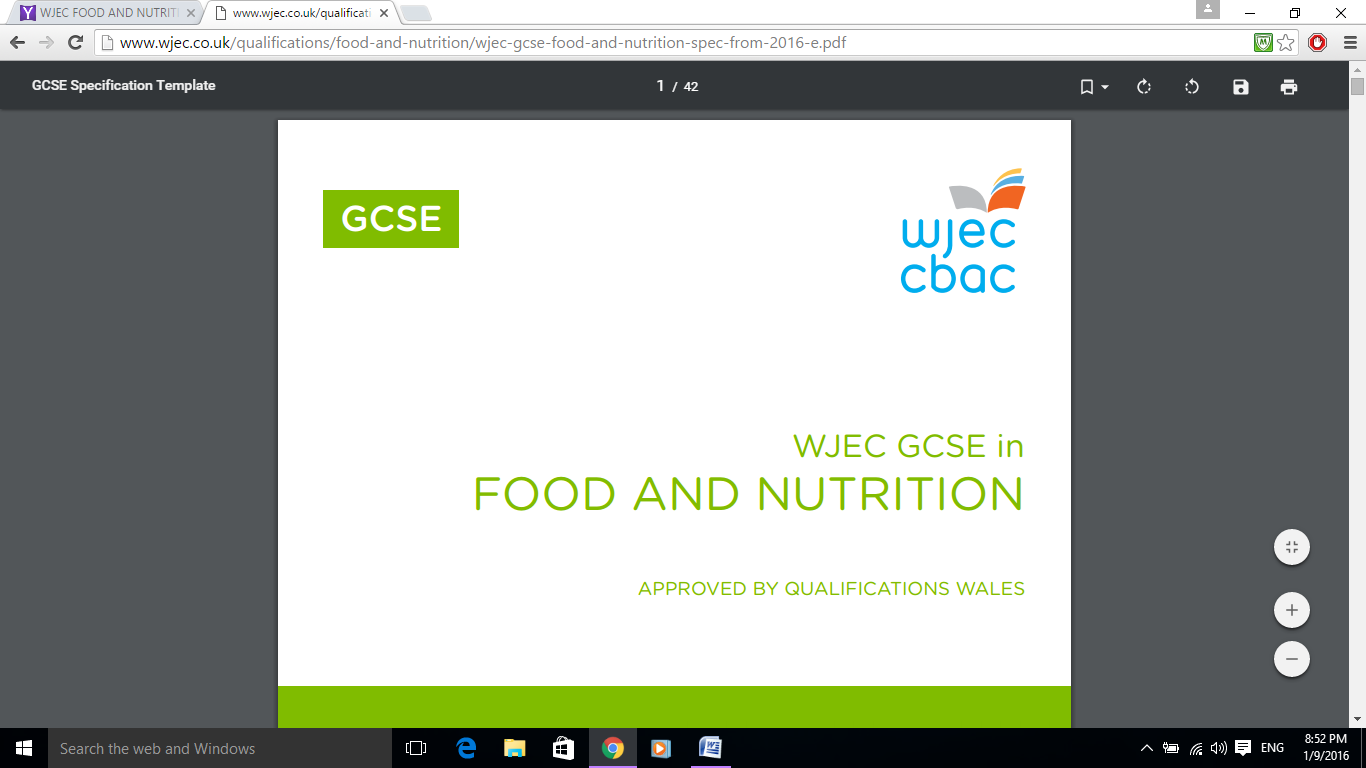 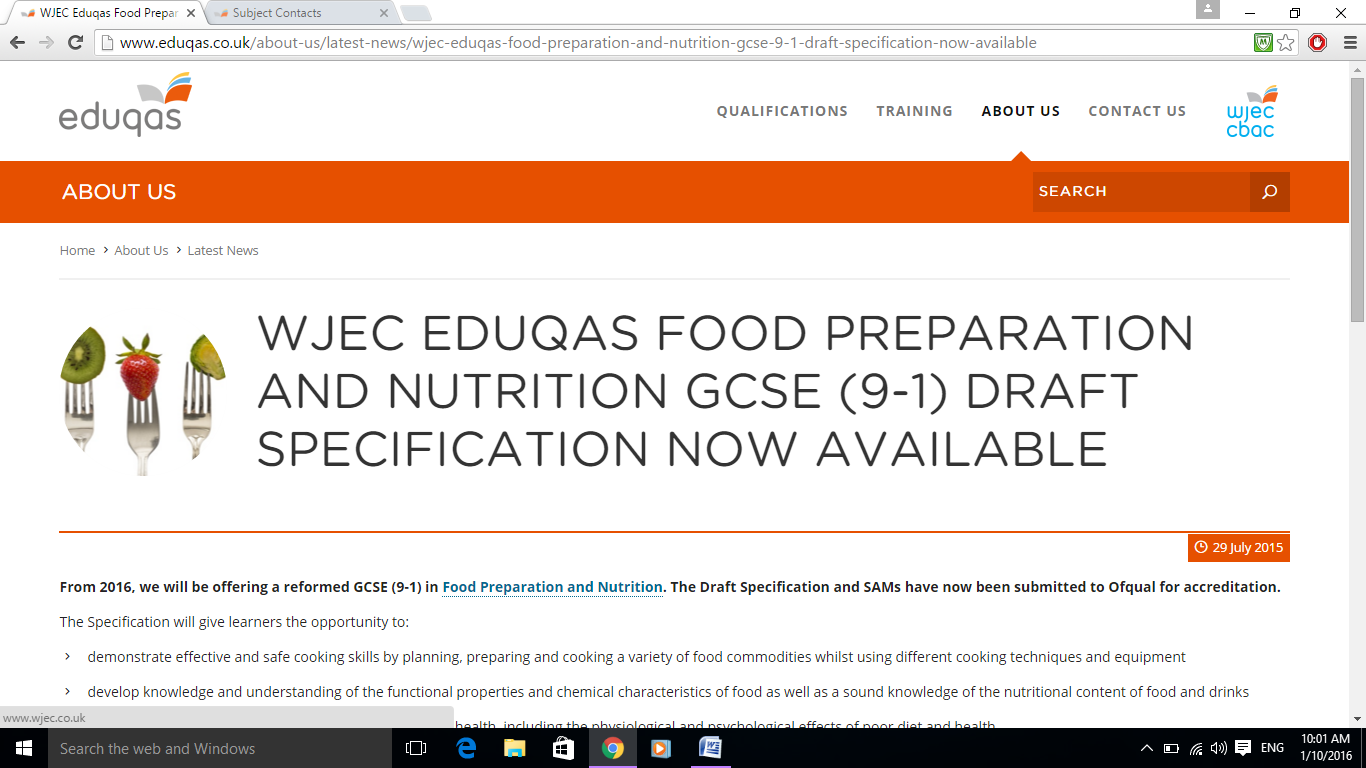 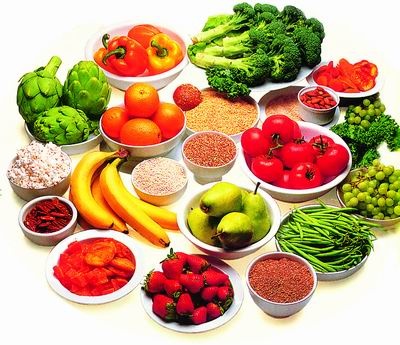 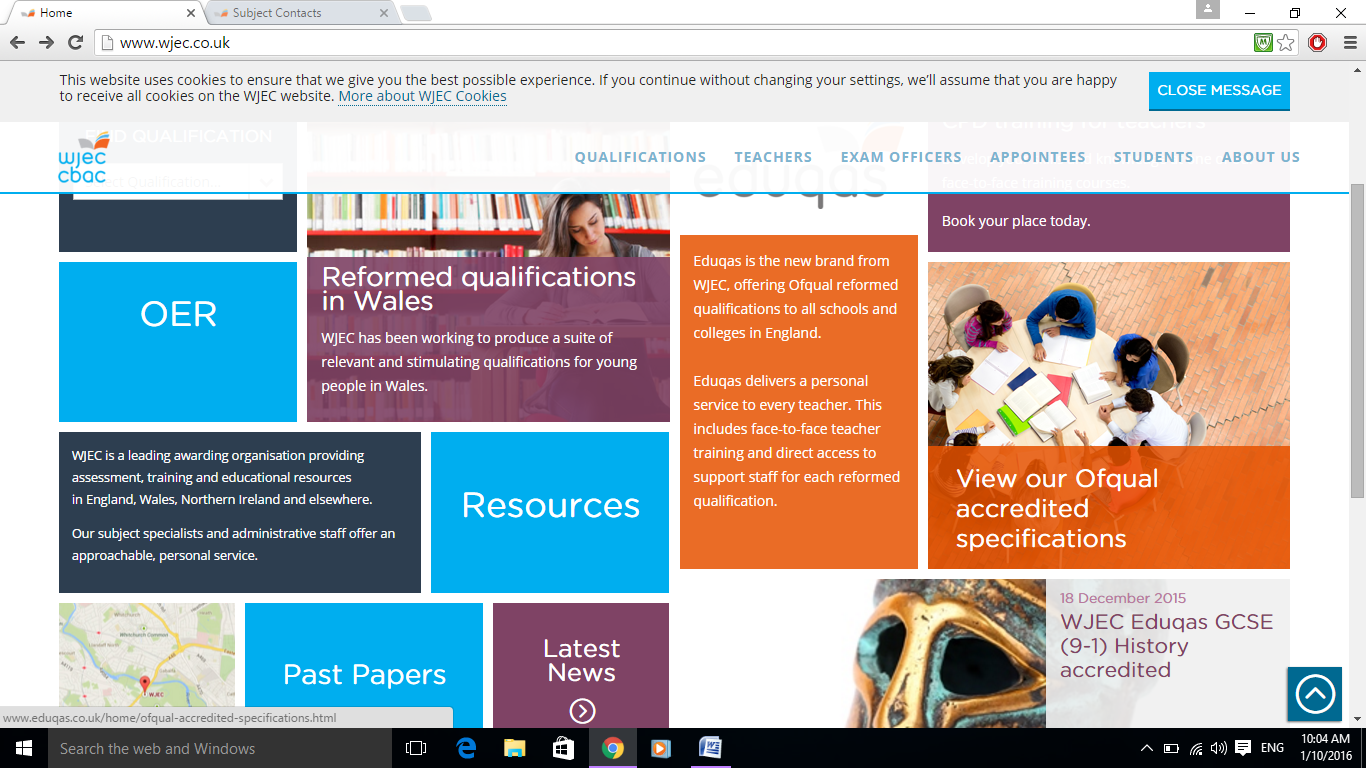      What type of student is best suited to			     How will I be assessed?    this course?										What qualification will I gain?      What will the home learning be like?							    What could I do with this qualification?What websites, books and other resources will help with my learning?						What will I be taught?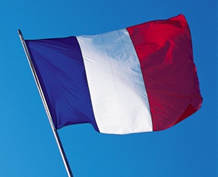 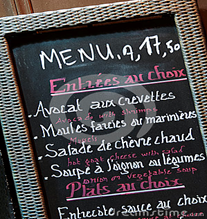 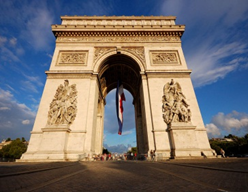 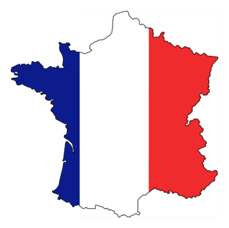      What type of student is best suited to			     How will I be assessed?    this course?										What qualification will I gain?      What will the home learning be like?							    What could I do with this qualification?What websites, books and other resources will help with my learning?						What will I be taught?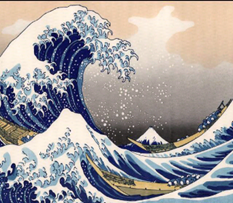 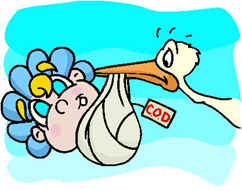 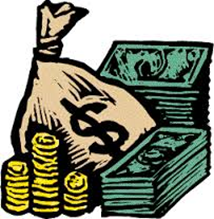 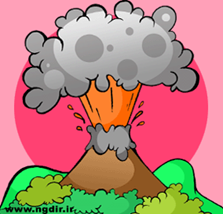      What type of student is best suited to			     How will I be assessed?    this course?										What qualification will I gain?      What will the home learning be like?							    What could I do with this qualification?What websites, books and other resources will help with my learning?						What will I be taught?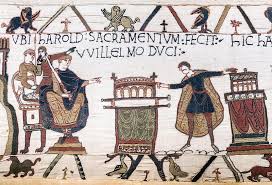 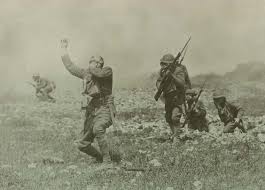 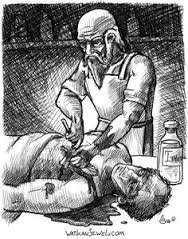 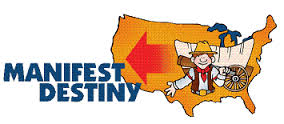      What type of student is best suited to			     How will I be assessed?    this course?										What qualification will I gain?      What will the home learning be like?							    What could I do with this qualification?What websites, books and other resources will help with my learning?						What will I be taught?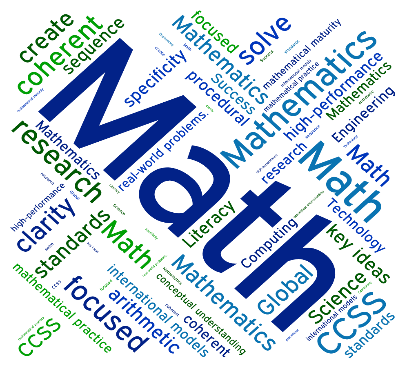 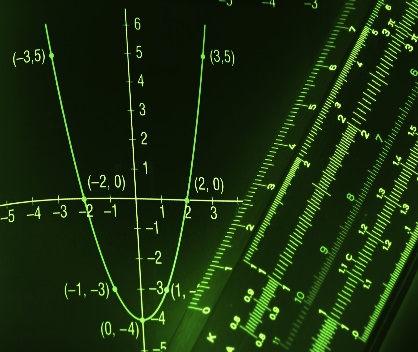 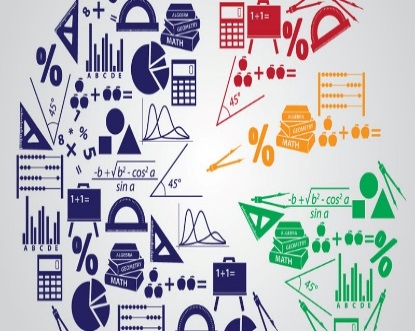 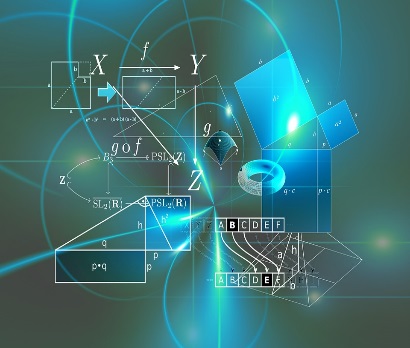      What type of student is best suited to		               How will I be assessed?    this course?										What qualification will I gain?      What will the home learning be like?							    What could I do with this qualification?What websites, books and other resources will help with my learning?						What will I be taught?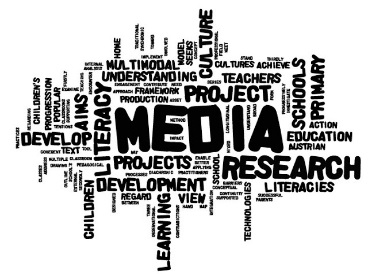 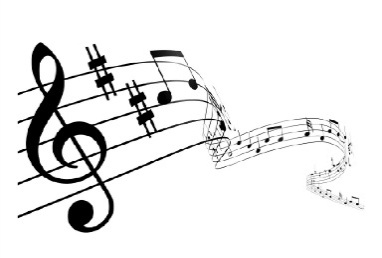 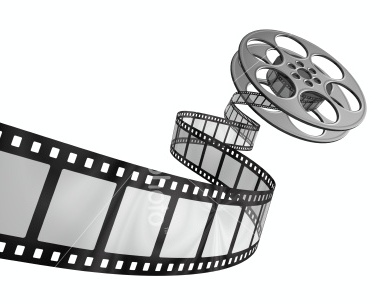 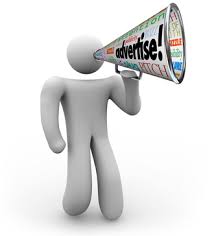      What type of student is best suited to			     How will I be assessed?    this course?										What qualification will I gain?      What will the home learning be like?							    What could I do with this qualification?What websites, books and other resources will help with my learning?						What will I be taught?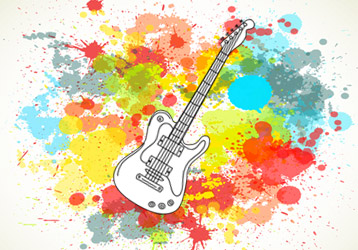 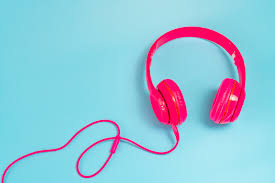 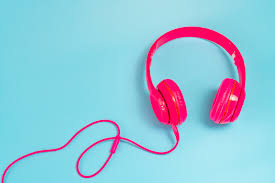 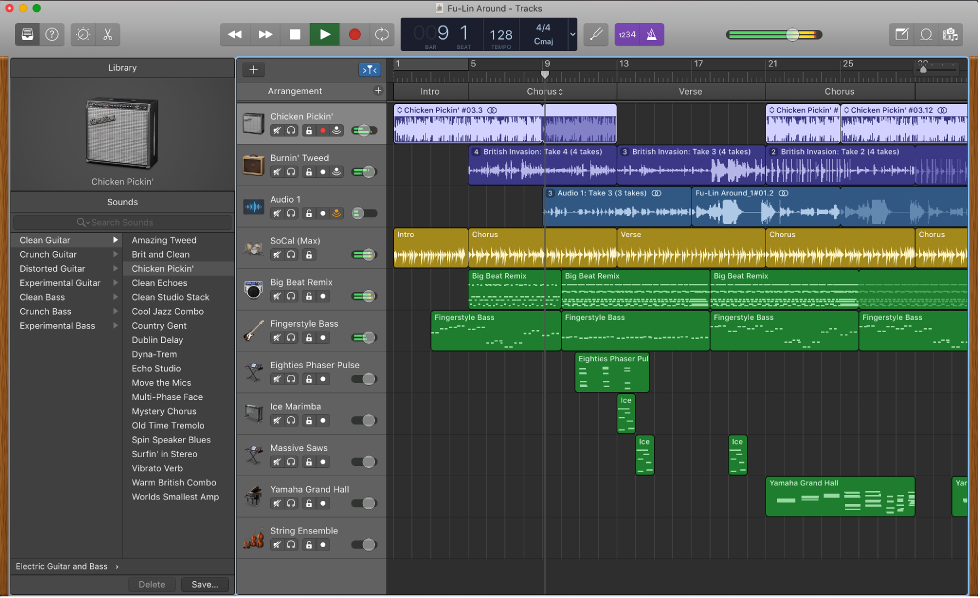 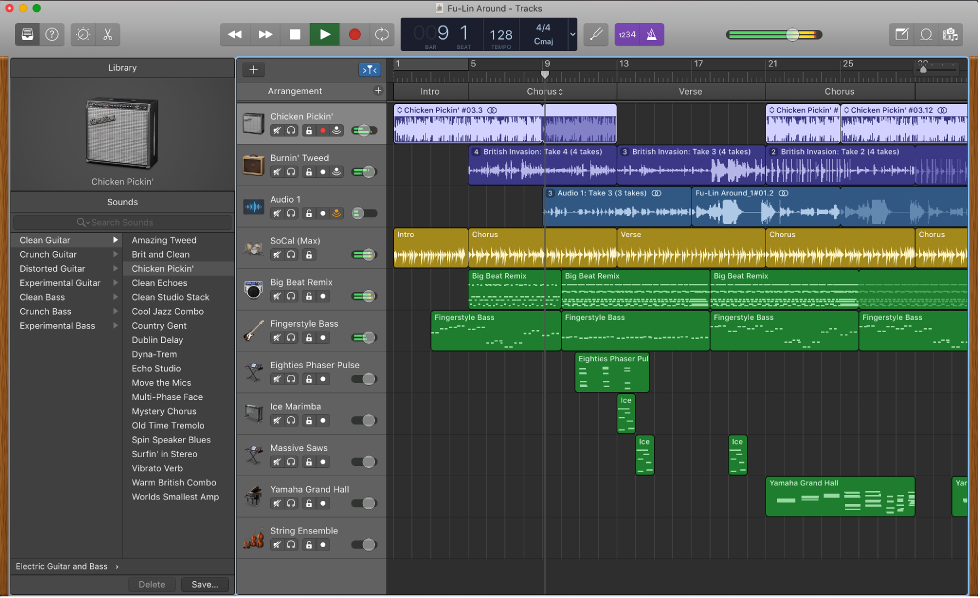 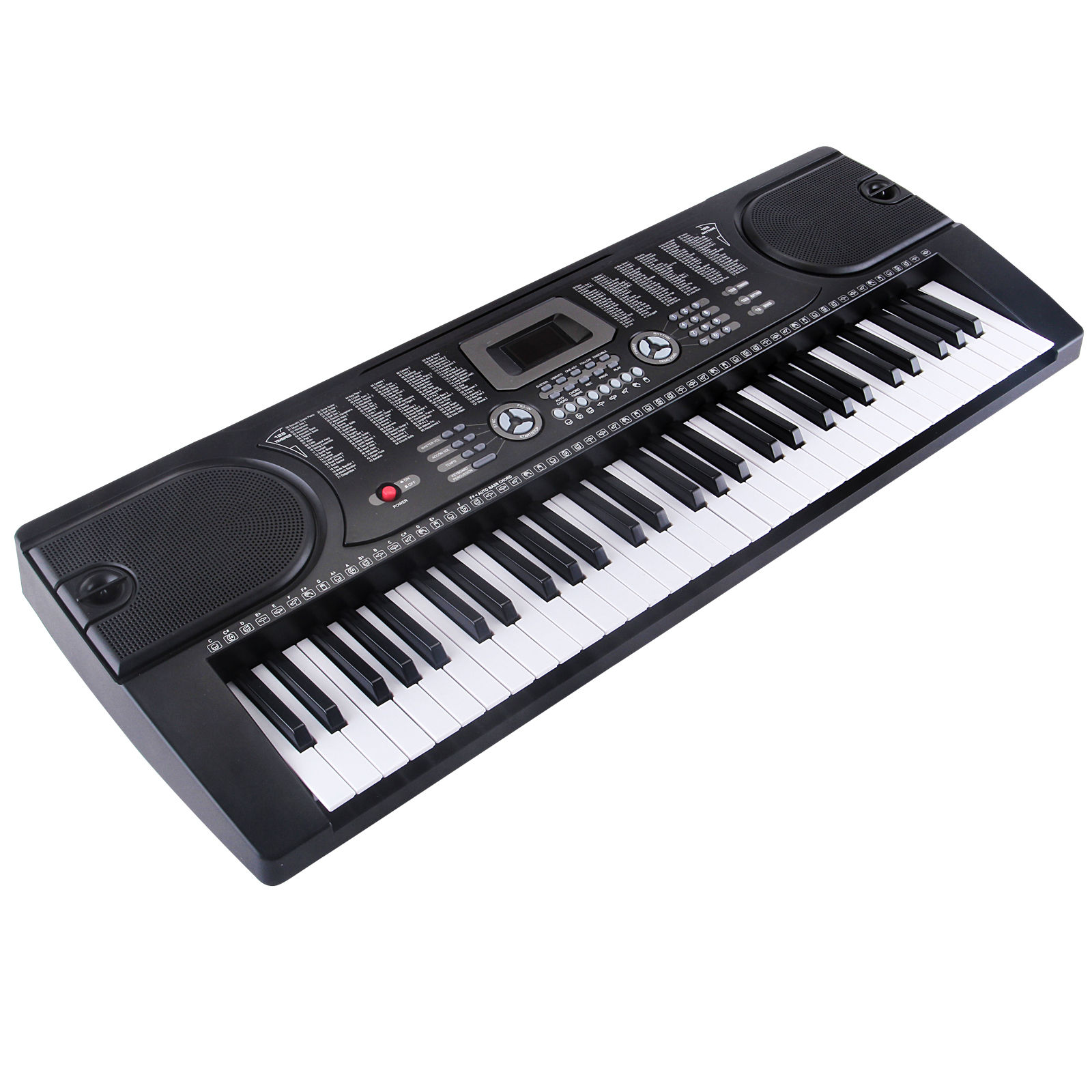 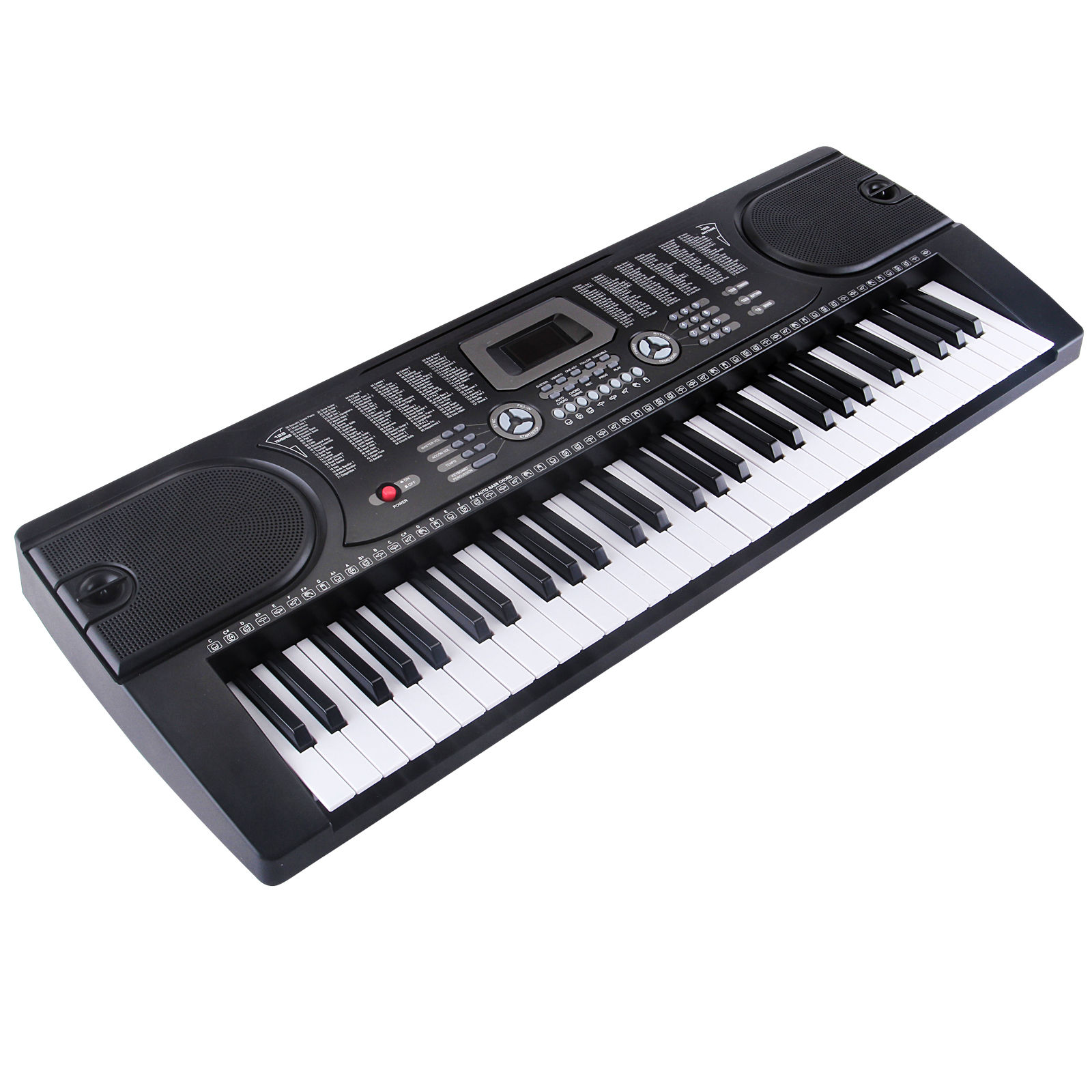      What type of student is best suited to			     How will I be assessed?    this course?										What qualification will I gain?      What will the home learning be like?							    What could I do with this qualification?What websites, books and other resources will help with my learning?						What will I be taught?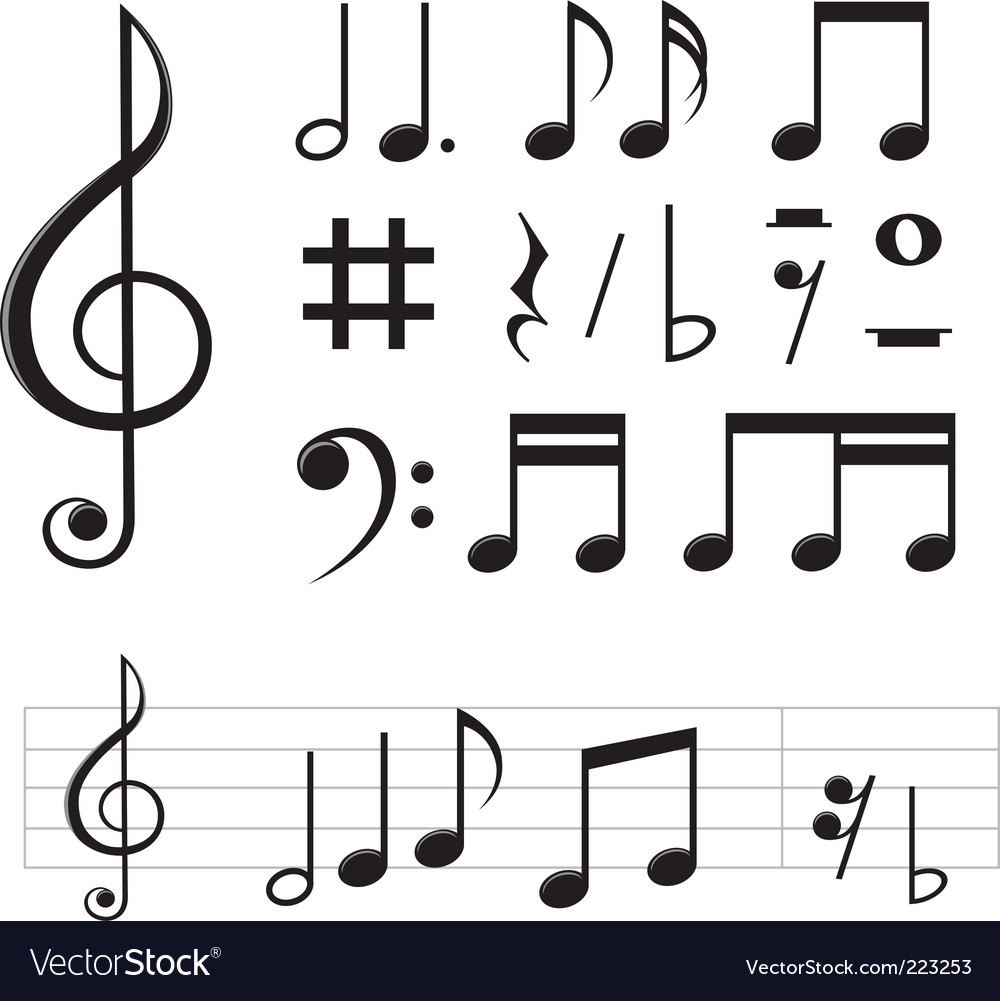 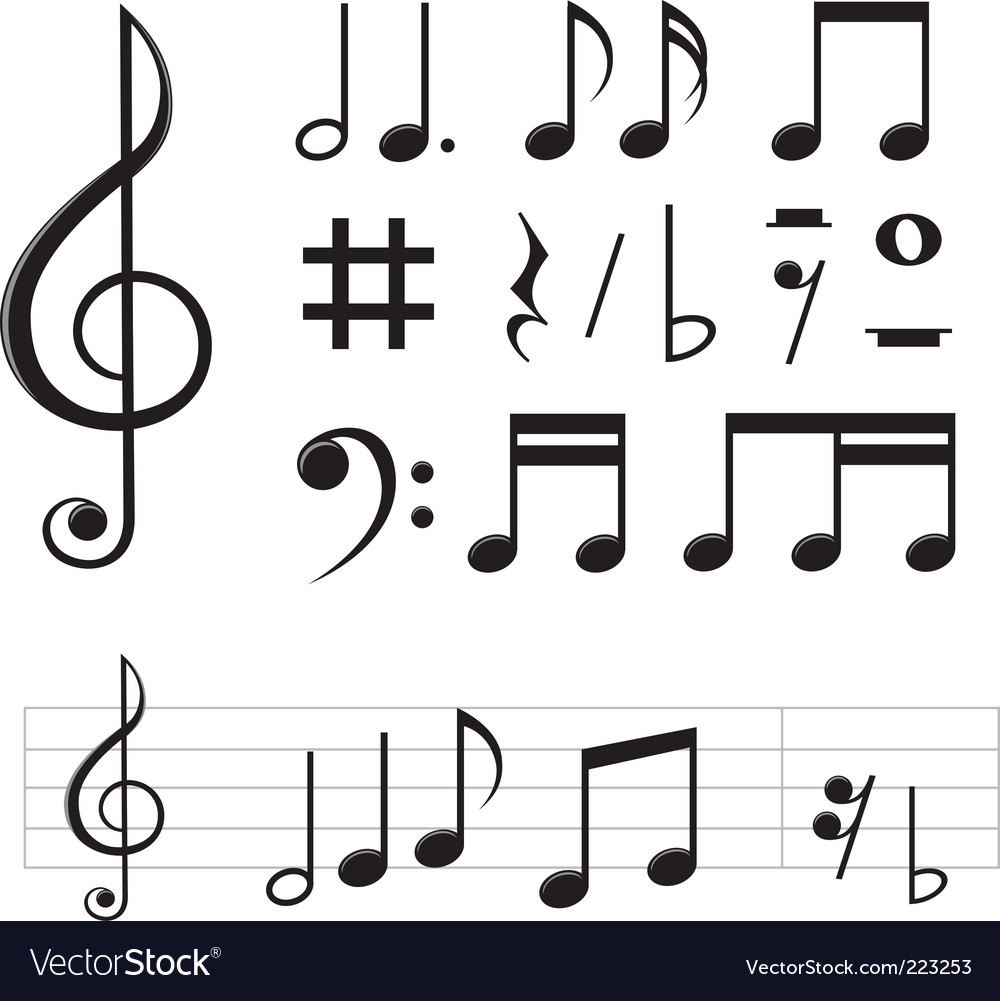 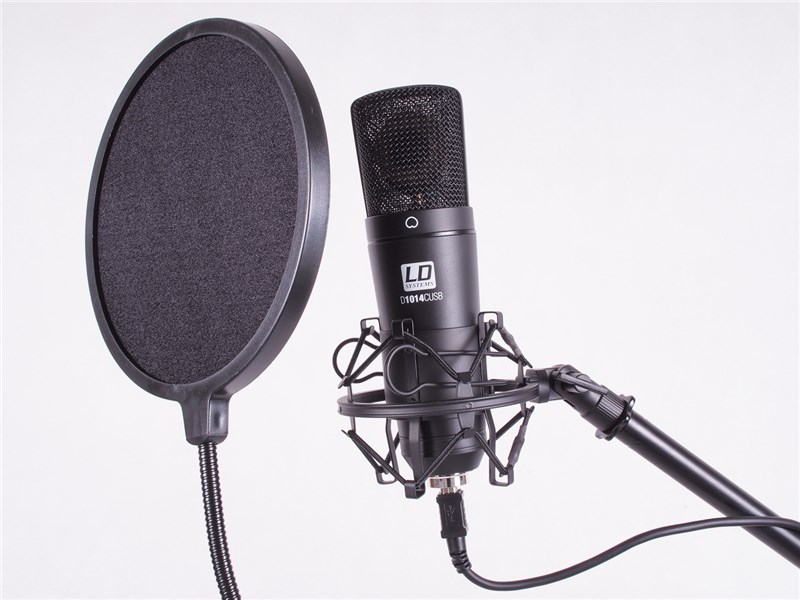 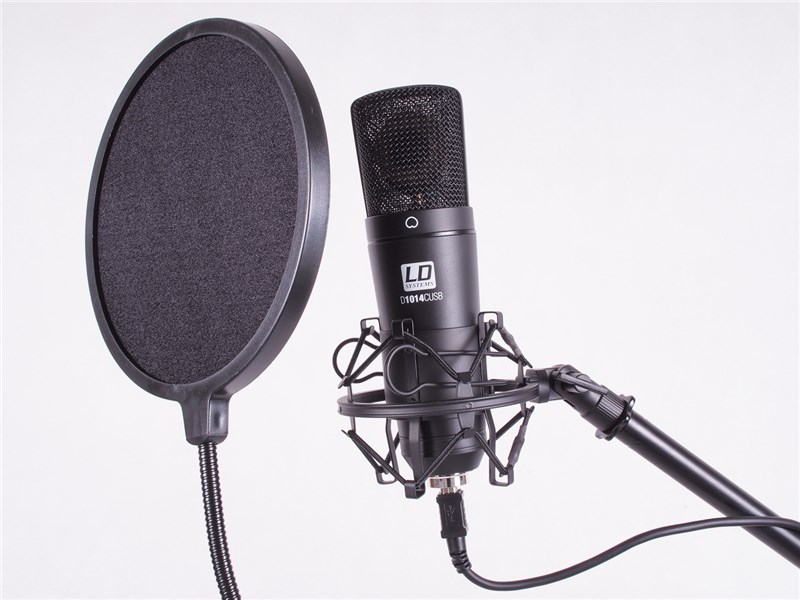 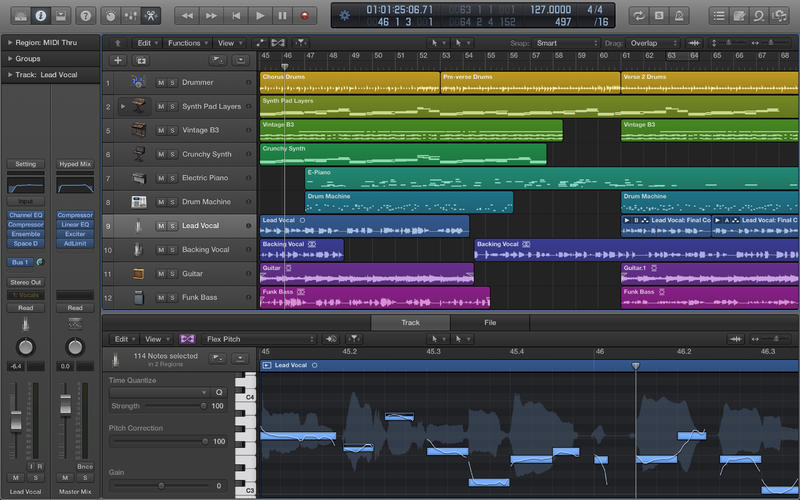 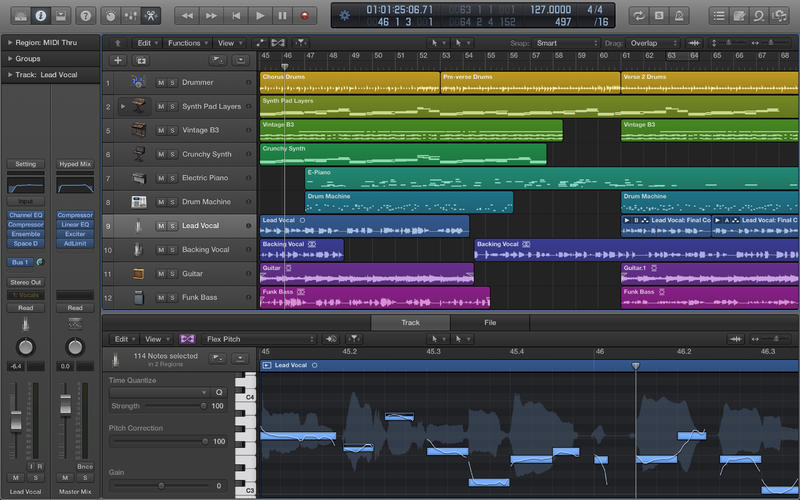 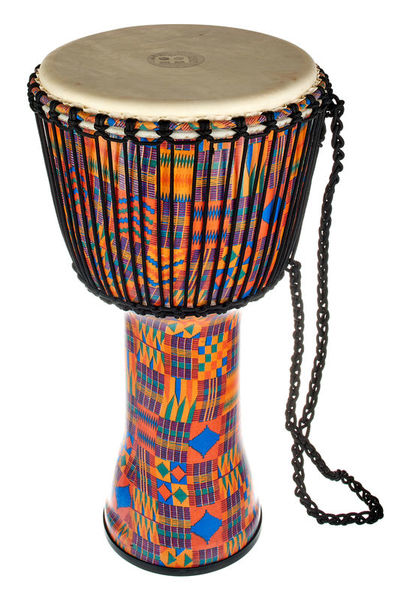 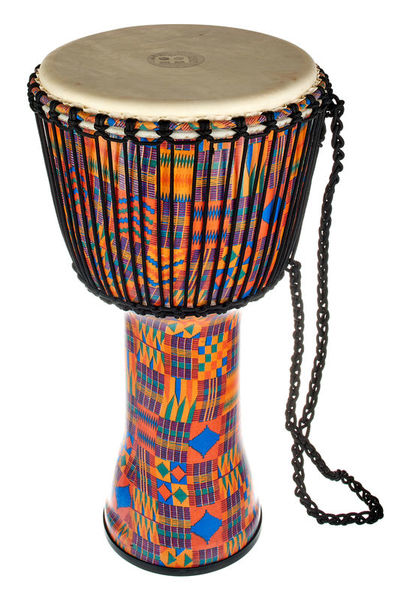      What type of student is best suited to			     How will I be assessed?    this course?										What qualification will I gain?      What will the home learning be like?							    What could I do with this qualification?What websites, books and other resources will help with my learning?						What will I be taught?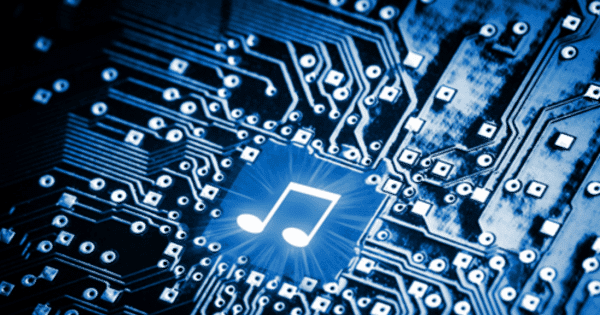 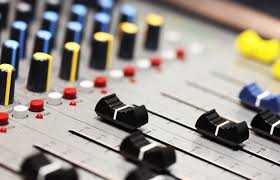 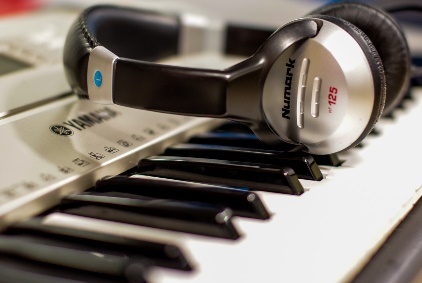 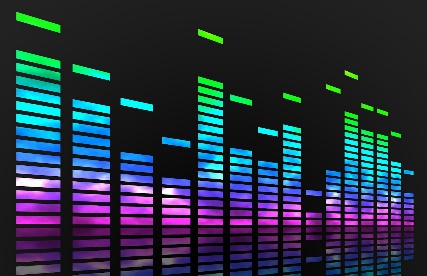      What type of student is best suited to			     How will I be assessed?    this course?										What qualification will I gain?      What will the home learning be like?							    What could I do with this qualification?What websites, books and other resources will help with my learning?						What will I be taught?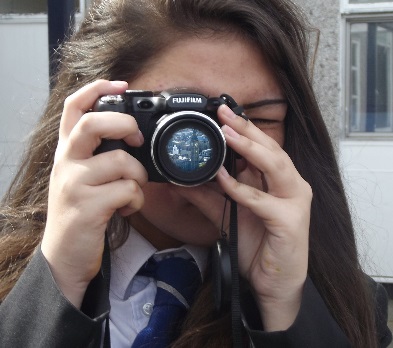 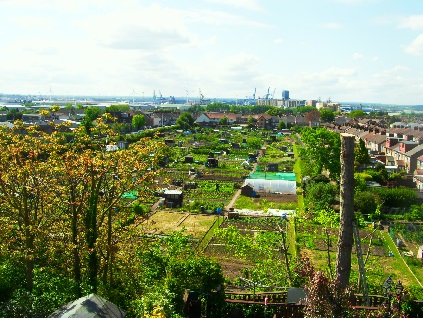 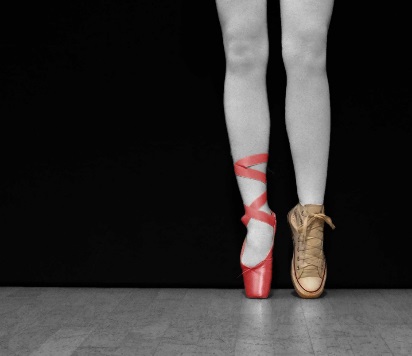 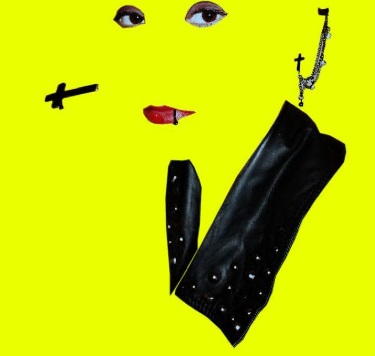      What type of student is best suited to			     How will I be assessed?    this course?										What qualification will I gain?      What will the home learning be like?							    What could I do with this qualification?What websites, books and other resources will help with my learning?						What will I be taught?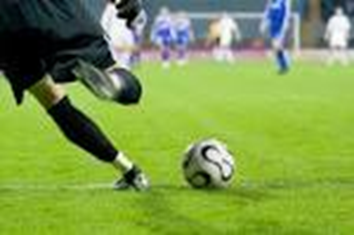 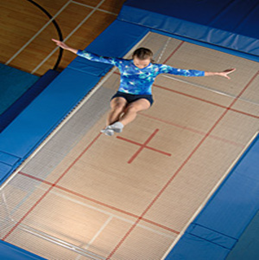 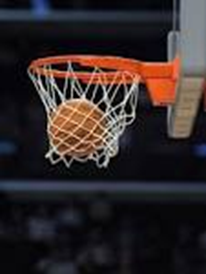 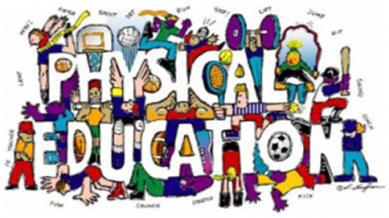      What type of student is best suited to			     How will I be assessed?    this course?										What qualification will I gain?      What will the home learning be like?							    What could I do with this qualification?What websites, books and other resources will help with my learning?						What will I be taught?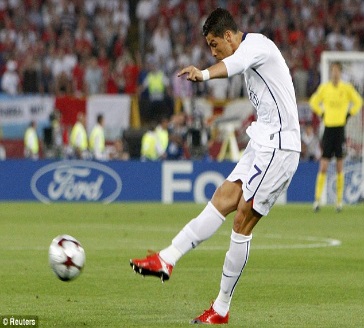 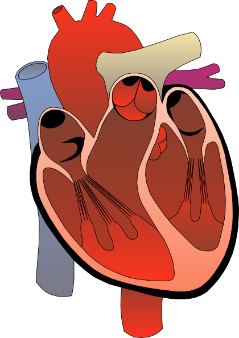 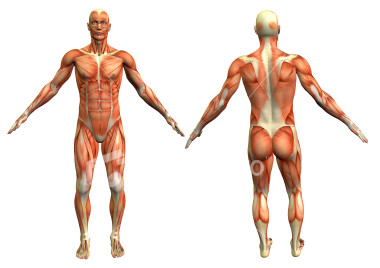 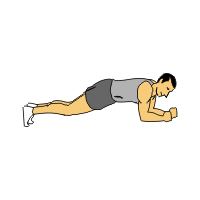      What type of student is best suited to			     How will I be assessed?    this course?										What qualification will I gain?      What will the home learning be like?							    What could I do with this qualification?What websites, books and other resources will help with my learning?						What will I be taught?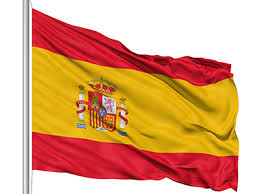 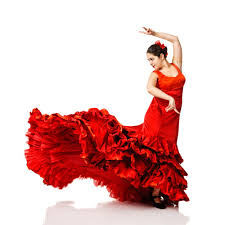 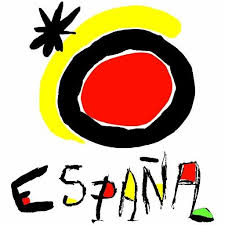 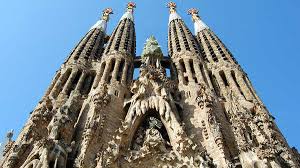      What type of student is best suited to			     How will I be assessed?    this course?										What qualification will I gain?      What will the home learning be like?							    What could I do with this qualification?What websites, books and other resources will help with my learning?						What will I be taught?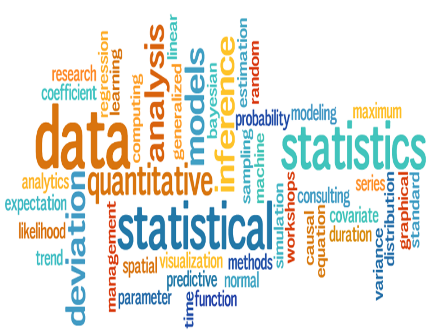 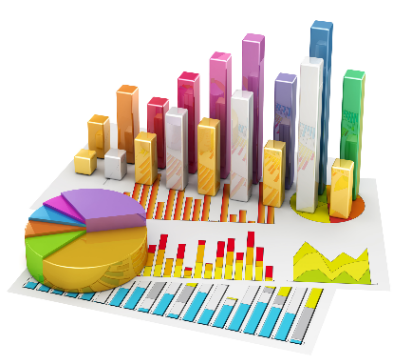 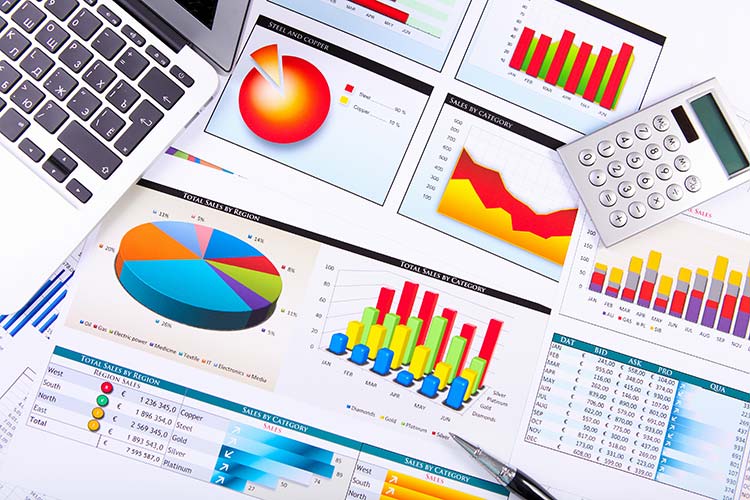 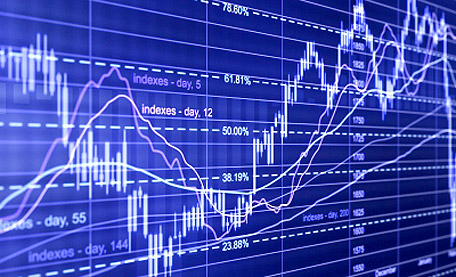      What type of student is best suited to			     How will I be assessed?    this course?										What qualification will I gain?      What will the home learning be like?							    What could I do with this qualification?What websites, books and other resources will help with my learning?						What will I be taught?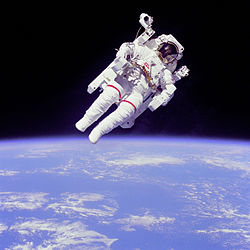 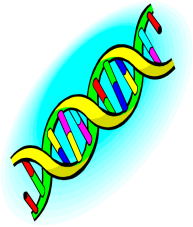 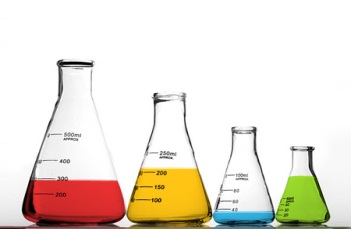 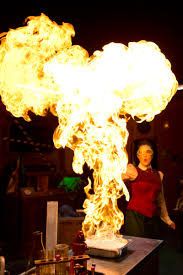      What type of student is best suited to			     How will I be assessed?    this course?										What qualification will I gain?      What will the home learning be like?							    What could I do with this qualification?What websites, books and other resources will help with my learning?AAAABuilding thingsBeing active and working outdoorsMaking and fixing thingsUsing tools and machinesSolving problemsBBBBDesigning and displaying thingsBeing on televisionWriting a bookPlaying in a bandDoing a makeoverCCCCHelping peopleSorting out argumentsShowing people what to doLooking after peopleDoing voluntary workDDDDFinding out how things workDoing experimentsResearching and testing ideasDesigning a new computer game Doing calculationsEEEEOrganising parties & other social eventsBuying and selling thingsRunning a businessEntering competitionsCampaigning for changeFFFFMaking plansUsing a computer and calculatorArranging things over the phonePutting CDs/DVDs into the right orderOrganising your moneyABCDEF